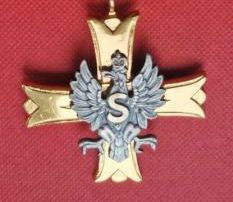 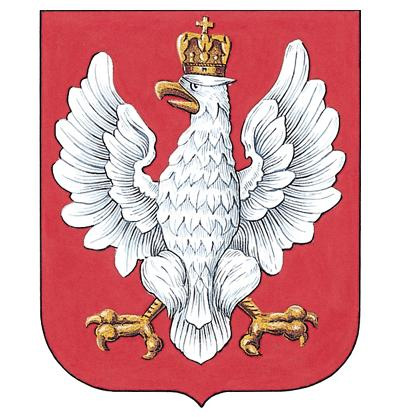 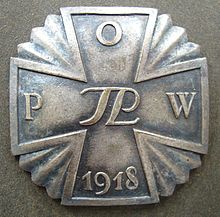 Regionalny Program Obchodów Setnej RocznicyPowstania Sejneńskiego i Powrotu do Macierzy ZiemiSuwalsko – Augustowsko - Sejneńskiej22 sierpnia 2019r. (czwartek)S u w a ł k i- godzina 22.00 Uroczysty apel wieczorny z okazji 100 rocznicy wybuchu Powstania Sejneńskiego przy nekropolii poległych żołnierzy P.O.W. w Powstaniu Sejneńskim na cmentarzu parafialnym  przy ul. Bakałarzewskiej. Organizator Komenda Główna P.O.W.23 sierpnia 2019r. (piątek)S u w a ł k i- godzina 14.00Archiwum Państwowe w Suwałkach,ul. Kościuszki 69,   otwarcie wystawy "Pierwsze dni Niepodległości". Uroczystość rozpocznie się wykładami prof. dr hab. Grzegorza Nowika, który zaprezentuje temat "Pierwsze lata Niepodległości" oraz dyrektora suwalskiego Archiwum Tadeusza Radziwonowicza, który wystąpi z wykładem "Gdy inni byli już wolni. (Suwałki listopad 1918 - sierpień 1919)".- godzina 15.30ul. K. Brzostowskiego, przy Suwalskim Ośrodku Kultury otwarcie wystawy "Pamiątki po ułanach"- godzina 18.00Suwalski Ośrodek Kultury, ul. Papieża Jana Pawła 5otwarcie wystawy "Niepodległe Suwałki w filatelistyce i numizmatyce"- godzina 19.00Odsłonięcie historycznych orłów posadowionych na słupach zabytkowej bramy wjazdowej do dawnych koszar 2. Pułku Ułanów Grochowskich im. gen. Dwernickiego,przy ul. gen. K. Pułaskiego
24 sierpnia 2019r. (sobota)K r a s n o p o l- godzina  8 -11.30Uroczystości rocznicowe połączone z mszą świętą upamiętniającą setną rocznicę Powstania Sejneńskiego. Odsłonięcie pomnika poświęconego żołnierzom P.O.W., Kompanii "Krasnopol", którzy swoim walecznym czynem przyczynili się do przyłączenia ziem południowej Suwalszczyzny do Rzeczpospolitej Polskiej.S u w a ł k i- godzina 12.00 Kontrkatedra pod św. AleksandraUroczystości religijno – patriotyczne  poświęcone  setnej rocznicy powrotu Ziemi Augustowsko Sejneńsko Suwalskiej do Macierzy  połączona z wyświęceniem sztandaru  Komendy Głównej  Głównego P.O.W.- godzina 13.30Uroczystości rocznicowe przy pomniku Marszałka J. Piłsudskiego połączone z wręczeniem sztandaru dla Komendy Głównej Polskiej Organizacji Wojskowej. 

- godzina 15.15Odsłonięcie muralu "Suwałki dla Niepodległej" autorstwa Pana Piotra Topczyłko,zbieg ulic T. Kościuszki i 24 Sierpnia.

- godzina 16.00100 Lat niepodległości Suwałk koncert,park Konstytucji 3 Maja.

- godzina 18.00Reprezentacyjny zespół artystyczny Wojska Polskiego - koncert w Suwalskim Ośrodku Kultury,ul. Papieża Jana Pawła 5.

- godzina 21.00"Dzisiaj Ziemia Wasza jest wolną" - widowisko historyczne, plac przed Ratuszem.S e j n y- godzina 13.40 W Alei Pamięci – na błoniach przyklasztornego zespołu podominikańskiego - odsłonięcie obelisku upamiętniającego setną rocznicę Powstania Sejneńskiego ufundowanego przez Okręg Sejneński Związku Piłsudczyków Rzeczypospolitej Polskiej oraz Koło ZŻWP im. Powstańców Sejneńskich.Sejneński Miejski Ośrodek Kultury,  ul. 1 maja 17- godzina 13.45  Otwarcie wystaw okolicznościowych,-  godzina 14.30 Promocja książki prof. dr. hab. Wiesława Jana Wysockiego „Powstanie Sejneńskie 1919” i  projekcja filmu dokumentalnego „Rodzina Niepodległej – Powstanie Sejneńskie 1919” w reżyserii Stefan Skrzypczak.- godzina 15.30  Panel historyczny - prowadzi prof. dr. hab. Wiesław Jana Wysockiego.- godzina 17.30 Część artystyczna.25 sierpień 2019r. (niedziela)- godzina 8.00 - 9.00 Złożenie kwiatów i zapalenie zniczy na mogiłach poległych w Powstaniu Sejneńskim przez samorządowców, młodzież szkolną i harcerzy - w Sejnach, Augustowie i Suwałkach.- godzina 10.15Formowanie pochodu rocznicowego przed Ratuszem oraz złożenie kwiatów pod tablicą Marszałka Józefa Piłsudskiego i przemarsz do Bazyliki Sejneńskiej.- godzina 11.00 Uroczysta msza święta w Bazylice p.w. Nawiedzenia Najświętszej Maryi  Panny za poległych powstańców i obrońców ojczyzny oraz pomyślność Ojczyzny.- godzina 13.00- Przemarsz pod Pomnik Powstania Sejneńskiego i Czynu Niepodległościowego Ziemi Sejneńskiej:- powitanie gości i przemówienia okolicznościowe,- wręczenie medali i odznaczeń,-  apel pamięci i salwa honorowa,- złożenie kwiatów pod Pomnikiem Powstania Sejneńskiego.26 - 28 Sierpnia 2019r.Marsz szlakiem Powstania Sejneńskiego zorganizowany przez Komendę Główną P.O.W.26 sierpnia - Suwałki - Leszczewek - Stary Folwark - Magdalenewo - Wigry - Czerwony Folwark - Mikołajewo - Maćkowa Ruda.27 sierpnia -  Maćkowa Ruda - aktywny wypoczynek nad rzeką Czarna Hańcza (wyspa 59).28 sierpnia - Maćkowa Ruda - Buda Ruska - Jeziorki - Krasnopol - Głuszyn - Sumowo - Marynowo - Sejny - godz. 15.00 - 16.00 Uroczysty apel z okazji setnej rocznicy wybuchu Powstania Sejneńskiego (cmentarz parafialny w Sejnach), zapalenie zniczy i złożenie kwiatów na grobach żołnierzy P.O.W. Powstańców Sejneńskich, pod tablicą upamiętniającą Marszałka Józefa Piłsudskiego przed Urzędem Miasta Sejny i pod Pomnikiem Powstania Sejneńskiego promocje oficerskie i podoficerskie, rozwiązanie masztu.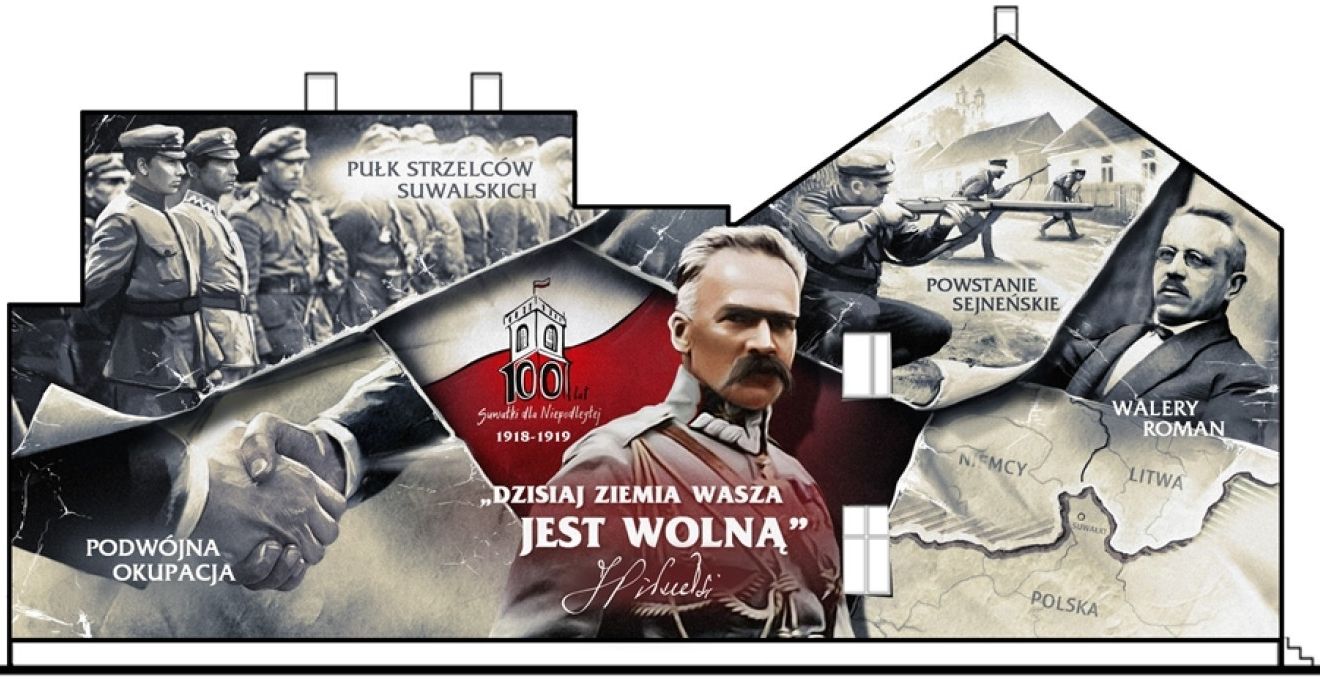 Opr. z inicjatywy Środowiska Rodzin Powstańców Sejneńskich przy STOnZ.